Р О С С И Й С К А Я   Ф Е Д Е Р А Ц И ЯБ Е Л Г О Р О Д С К А Я    О Б Л А С Т Ь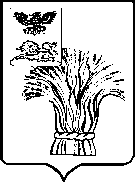 МУНИЦИПАЛЬНЫЙ СОВЕТ МУНИЦИПАЛЬНОГО РАЙОНА«РОВЕНЬСКИЙ РАЙОН»ЧЕТВЕРТОГО СОЗЫВАР Е Ш Е Н И Е26 апреля 2024 год			    				               № 8/56О внесении изменений в решение Совета депутатов Ровеньского района от 14 ноября 2007 года №280 «Об утверждении положения о бюджетном процессе в Ровеньском районе»В целях приведения муниципальных нормативных правовых актов Ровеньского района в соответствие с требованиями Бюджетного кодекса Российской Федерации Муниципальный совет Ровеньского района решил:Внести в Положение о бюджетном процессе в Ровеньском районе, утвержденное решением Советом депутатов Ровеньского района от 14 ноября 2007 года №280 «Об утверждении положения о бюджетном процессе в Ровеньском районе» следующие изменения:приложение 12 «Методика расчета иных межбюджетных трансфертов из местного бюджета Ровеньского района бюджетам поселений на дорожную деятельность в отношении автомобильных дорог местного значения в границах населенных пунктов поселений в части их содержания, за исключением проведения ямочного ремонта» изложить в новой редакции согласно приложению к настоящему решению;2. Настоящее решение вступает в силу с даты опубликования и распространяется на правоотношения, возникшие с 1 января 2024 года.3. Контроль за исполнением настоящего решения возложить на постоянную комиссию по экономическому развитию, бюджету и налогам Муниципального совета  Ровеньского района.     Председатель Муниципального совета	    Ровеньского района				                  В.А. НекрасовПриложениек решению Муниципального совета Ровеньского районаот 26 апреля 2024г. №8/56 «Приложение 12к решению Муниципального совета«О бюджетном процессе в Ровеньском районе»МЕТОДИКАРАСЧЕТА ИНЫХ МЕЖБЮДЖЕТНЫХ ТРАНСФЕРТОВ ИЗ МЕСТНОГО БЮДЖЕТА БЮДЖЕТАМ СЕЛЬСКИХ ПОСЕЛЕНИЙ НА ДОРОЖНУЮ ДЕЯТЕЛЬНОСТЬ В ОТНОШЕНИИ АВТОМОБИЛЬНЫХ ДОРОГ МЕСТНОГО ЗНАЧЕНИЯ В ГРАНИЦАХ НАСЕЛЕННЫХ ПУНКТОВ ПОСЕЛЕНИЙ В ЧАСТИ ИХ СОДЕРЖАНИЯ, ЗА ИСКЛЮЧЕНИЕМ ПРОВЕДЕНИЯ ЯМОЧНОГО РЕМОНТА1. Иные межбюджетные трансферты из местного бюджета Ровеньского района бюджетам сельских поселений на дорожную деятельность в отношении автомобильных дорог местного значения в границах населенных пунктов поселений в части их содержания, за исключением проведения ямочного ремонта предусматриваются в составе местного бюджета при составлении проекта решения Муниципального совета о местном бюджете на очередной финансовый год и плановый период.2. Иные межбюджетные трансферты бюджету сельского поселения из местного бюджета на дорожную деятельность в отношении автомобильных дорог местного значения в границах населенных пунктов поселений в части их содержания (за исключением проведения ямочного ремонта), постановки на кадастровый учет и оформления в муниципальную собственность на очередной финансовый год и плановый период рассчитываются по формуле:где:– расчетная стоимость содержания стоимости 1 километра автомобильных дорог местного значения;L- количество километров дорог сельского поселения; - расчетная стоимость постановки на кадастровый учет и оформления в муниципальную собственность автомобильных дорог местного значения i-поселения.»